Крутикова Ирина ВалерьевнаМБДОУ ПГО "Детский сад № 49 общеразвивающего вида"Воспитатель «Волшебница-Вода»Занятие по экспериментальной деятельностив средней группе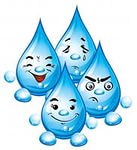 Цель: создание условий для осуществления детского экспериментирования.Задачи:Образовательные:•	Познакомить со свойствами воды через опытно-экспериментальную деятельность.Развивающие:•	Учить анализировать, наблюдать и экспериментировать.•	Учить детей делать выводы в соответствии с результатами эксперимента или опыта.•	Развивать любознательность.Воспитательные:•	Воспитывать бережное отношение к воде.•	Воспитывать умение работать сообща.Оборудование и материалы:Ширма-домик; таз; мыло; прозрачный кувшин с прозрачной, чистой  водой; камушки; гуашь (зелёная, жёлтая, синяя); стаканчики прозрачные с чистой водой; стакан с молоком; цветные карандаши (жёлтый, зелёный, красный); дидактические картинки (животные, птицы, рыбы, деревья, цветы); схемы фиксации итогов эксперимента. Учебно-методическая литература:1. Тугушева Г. П. , Чистякова А.Е. «Экспериментальная деятельность детей среднего старшего дошкольного возраста» : Методическое пособие. – СПб.: ДЕТСВО – ПРЕСС, 20142. Дыбина О.В. «Неизведанное рядом», - Москва, 2010Дети заходят в группу, здороваются.  В группе девочка стирает бельё в тазу. Дети подходят, смотрят. Девочка: «Ой, что-то я постирать не могу, мыло не пенится.  Что такое?»Воспитатель.: Ребята, почему девочка не может постирать?  (Потому что в тазике нет воды).Воспитатель.: А давайте нальём воды и посмотрим, что получится.  (Наливает воду в таз).            (Мыло мылится, пенится, теперь можно стирать.)Воспитатель.: Ребята, я налила какую воду (прозрачную), а в тазу она какая стала (мутная, непрозрачная).Воспитатель.: А хотите ещё узнать, какая бывает вода? (Обращает внимание детей на зону экспериментальной деятельности)Опыт №1 «Определение прозрачности воды»Воспитатель.: Ребята, посмотрите, на столе у меня два стакана. Определите, в каком стакане вода? (дети показывают) .Воспитатель.: Как вы догадались? Как мы это определили что нам помогло? (Вода прозрачная, а молоко нет)Воспитатель.: А давайте мы с вами посмотрим, правда, это или нет? Воспитатель предлагает детям  положить в стаканчик с водой камушки. Видно их?  (Да)Воспитатель.: А теперь такие же камушки мы положим в стаканчик с молоком. Видно их?  (Нет)Воспитатель.: Что же мы с вами выяснили?  (Вода прозрачная, в воде видно предметы, которые в ней находятся)	Опыт №2 «Определение цвета воды»Воспитатель.: Хотите узнать, какого цвета вода?  (Да)Посмотрите, у нас есть разноцветные карандаши. Я буду опускать в воду эти карандаши по очереди, а вы будете смотреть, с цветом какого карандаша совпадет цвет воды. (Проверяет цвет воды с помощью цветных карандашей) Ну, что ребятки, подошёл какой-нибудь карандаш  по цвету? (Нет)Воспитатель.: Тогда какой вывод мы с вами можем сделать? (У воды нет цвета. Вода бесцветная)Воспитатель.: А как вы думаете, может ли у воды быть цвет, и какой цвет?  (Ответы детей)Воспитатель.: Давайте с вами проверим.Берёт стакан с чистой водой и просит ребёнка опустить кисточку с красной краской.Воспитатель.: Какая стала вода цветом?  (Красная)То же самое проделывают с жёлтой и зелёной краской.Воспитатель.: Какой вывод мы с вами можем сделать?  (Вода становится того цвета, который в неё добавили), (вода становится непрозрачная, можно проверить с помощью камушков)Воспитатель.: Молодцы, ребята. Давайте чуть-чуть разомнёмся.Физкультминутка (движения выполняются в соответствии с текстом)К речке быстро мы спустились Наклонились и умылись1, 2, 3, 4. Вот как славно освежились А теперь поплыли дружно Делать так руками нужно Вместе раз - это брас Одной другой - это кроль.  Вышли на берег крутой И отправились домой. Воспитатель.: Как хорошо позанимались. Предлагает детям попить воды и сесть на стульчики.Воспитатель.: А теперь предлагаю послушать стихотворениеВы слыхали о воде?  Говорят, она везде!  В луже, в море, в океане И в водопроводном кране.  Как сосулька, замерзает,  В лес туманом заползает.  На плите у нас кипит.  Паром чайника шипит,  Без нее нам не умыться,  Не наесться, не напиться!  Смею вам я доложить: Без воды нам не прожить! Воспитатель.: А знаете ли вы, кому нужна вода?  (Показ и рассматривание картинок), (деревьям, птицам, людям, животным, цветам)Воспитатель.: А нам, в детском саду, нужна вода?  (Да)  А для чего?  (Умываться, мыть пол, готовить обеды, стирать, мыть игрушки, поливать цветы)Воспитатель.: Вода нужна всему живому на земле, её надо беречь и охранять.Воспитатель.: Мы с вами маленько отдохнули и я предлагаю вам поиграть в игру «Подбери карточку» (дети подбирают карточку с рисунком к определённому опыту и называют какой опыт проводился)Воспитатель.: Ребята, а что вам понравилось на занятии? Что вы узнали нового для себя? А кому вы хотели бы об этом рассказать?  (Ответы детей) 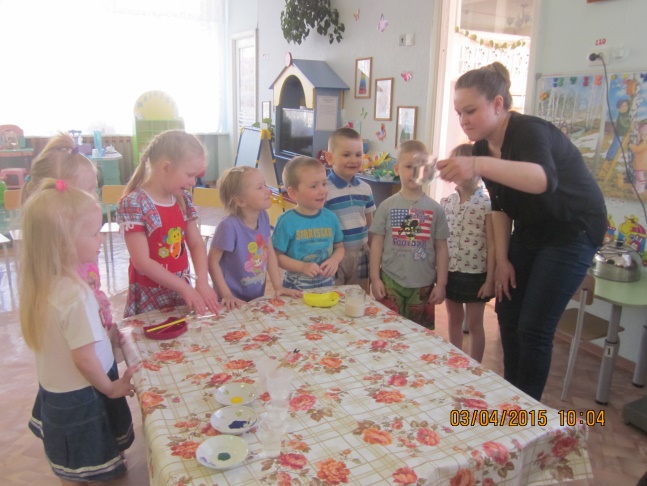 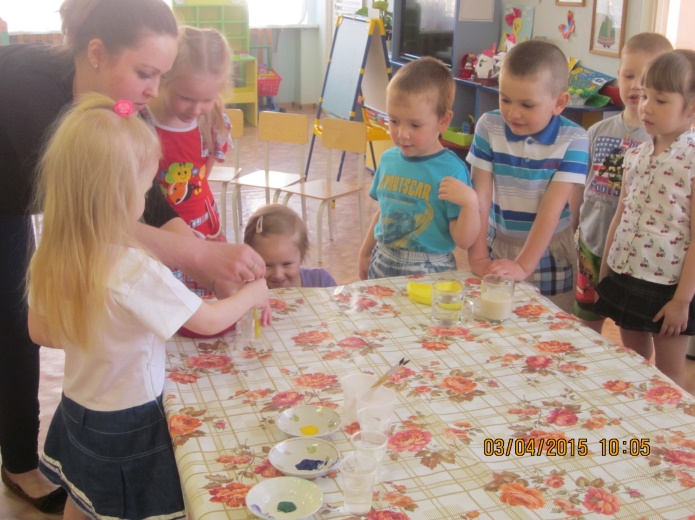 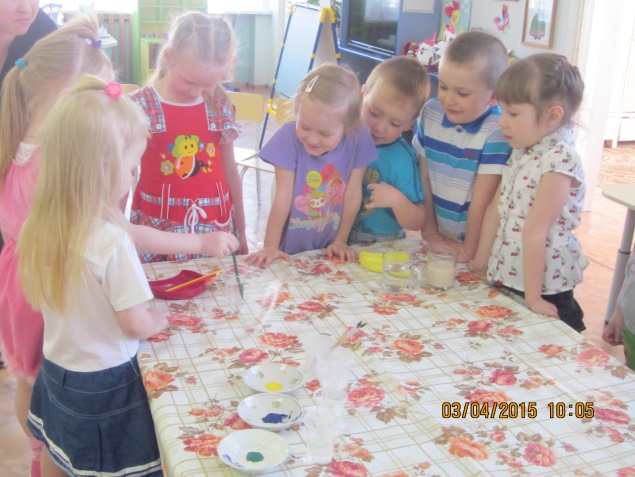 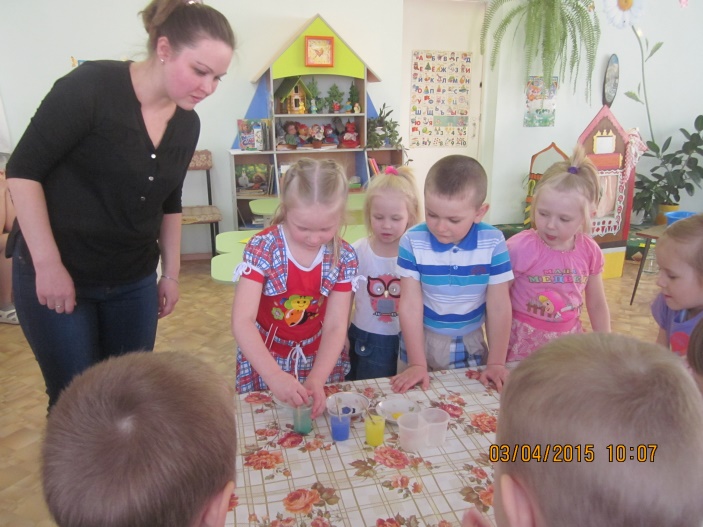 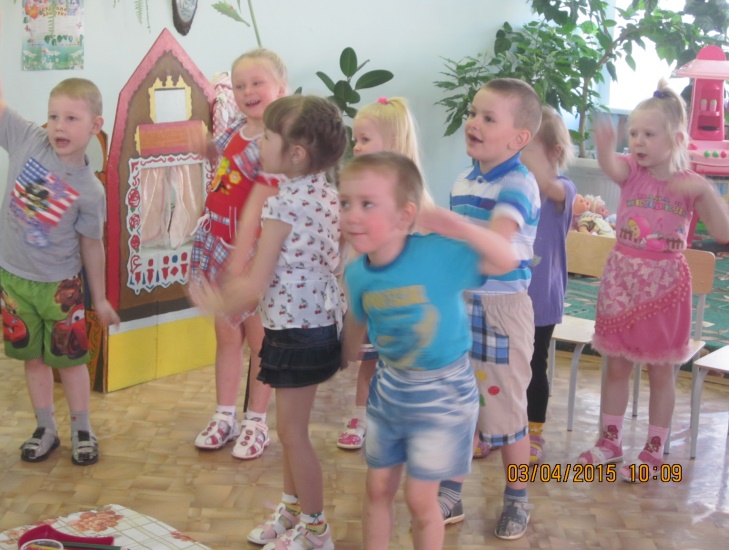 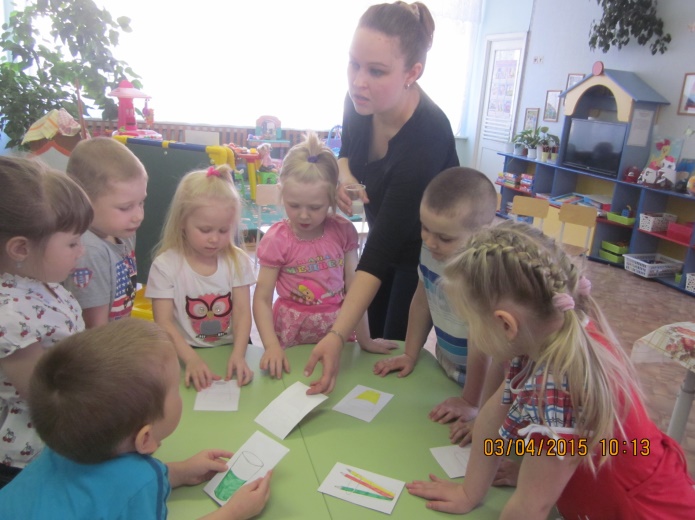 